Программа развития 
муниципального общеобразовательного учреждения 
Саргазинской средней общеобразовательной школыСосновского муниципального района Челябинской областина 2016-2020 годыПАСПОРТПрограммы развития 
муниципального общеобразовательного учреждения 
Саргазинская средняя общеобразовательная школаСосновского муниципального района Челябинской областина 2016-2020 годы1. ВВЕДЕНИЕ.В течение 2011-2015годов коллектив МОУ Саргазинская СОШ работал по программе развития, направленной на реализацию современных образовательных технологий как фактор и показатель повышения качества образования». Целью программы являлось создание условий для достижения современного качества образования, обеспечивающего реализацию актуальных и перспективных потребностей личности, общества и государства.Программа развития МОУ Саргазинская средняя общеобразовательная школа на 2016-2020 годы сориентирована на создание нового облика школы, направлена на модернизацию образования, введение ФГОС, сохранение и укрепление здоровья обучающихся, развитие педагогического потенциала, работа программы «Одаренные дети», включение в содержание программ по физике, информатике, технологии тем изучения робототехники, сохранение и увеличение контингента обучающихсяПрограмма развития на 2016-2020 годы представляет собой нормативно-управленческий документ, характеризующий имеющиеся достижения и проблемы, определяет миссию школы, формулирует цели, задачи инновационной деятельности участников образования.Темпы развития общества определяют смену поколений, поэтому непрерывное образование необходимо в течение всей жизни человека. Исходя из этого, миссия школы – создание образовательной среды, которая способствует развитию у всех участников образования потребности в личностном росте.Формирование компетенций и индивидуальное развитие каждого участника образования осуществляется в развивающейся образовательной среде. Это достигается за счет внедрения в учебно-воспитательный процесс личностно - ориентированных и информационно - коммуникативных технологий, создающих условия для индивидуализации, дифференциации, интенсификации образовательного процесса, ориентирующих на самообразование, создание разноуровневого ресурса обучения. Разрешение проблем построения и развития новой среды с указанными свойствами и формирование в ней компетентной личности составляют содержание концепции инновационного развития школы.2. ИНФОРМАЦИОННАЯ СПРАВКАИнформационная справка1. Общая д характеристика МОУ Саргазинская СОШПолное наименование: Муниципальное Общеобразовательное Учреждение Саргазинская Средняя общеобразовательная школа	Учредитель: Сосновский муниципальный район Челябинской области	Юридический адрес: Российская Федерация, 456531, Челябинская область, Сосновский район, п. Саргазы, ул. Мира, 10.	Фактический адрес: Российская Федерация, 456531,Челябинская область, Сосновский район, п. Саргазы, ул. Мира, 10. 	Телефон: 8(351) 44-99-448 	Электронный адрес : zait_22@mail.ru 	Директор: Зайцева Наталья АлександровнаОтделение ст. Смолино: 456538, Челябинская обл., Сосновский р-н, ст. Смолино, ул. Школьная, 1 Лицензия: Серия 74Л02 № 0001328, 12256 регистрационный № 12256 от 17.02.2016 годаАккредитация: Серия ОП № 023803 регистрационный № 1391 от 15 июня 2012г  свидетельство действительно по 15 июня 2024г2. Задачи МОУ Саргазинская СОШВведение в действие государственных образовательных стандартов и вариативного базисного учебного плана, позволяющего учитывать особенности школы.Оптимизация учебной, психологической и физической нагрузки обучающихся, проведение в образовательных учреждениях работы, направленной на сохранение и укрепление здоровья обучающихся, в том числе за счет разгрузки содержания общего образования, использования эффективных методов обучения, увеличения количества и повышения качества занятий физической культуры, организации мониторинга состояния здоровья обучающихся, повышения качества отдыха детей;Обеспечение дифференциации и индивидуализации обучения;Введение профильного обучения в старшей школе;Усиление роли дисциплин, обеспечивающих социализацию обучающихся;Обеспечение знания выпускниками средней школы иностранного языка на уровне функциональной грамотности;Развитие дистанционного образования;Поддержка одаренных детей;Создание эффективной государственно-общественной системы управления. Создание эффективной системы оценки качества образования.Миссия школы:Создание школьной системы оценки качества образования призвано обеспечить обучающихся и их родителей, педагогический коллектив надежной информацией о состоянии и развитии системы образования в школе. Предметом оценки качества становятся: качество образовательных результатов обучающихся (степень соответствия индивидуальных образовательных достижений и результатов освоения обучающимися образовательных программ государственному и социальному стандартам);3. Контингент обучающихся в 2015-2016 г. гКонтингент школы в основном остается стабильным.Количество обучающихся в целом по школе по годам возрастаетПервые классы формируются принципу проживания родителей, при этом отсутствует конкурсный набор в школу.4. Кадровая политика образовательного учрежденияЦелью комплекса мер по повышению качества образования в соответствии ФГОС через создание современных условий, а именно:МОУ Саргазинская СОШ имеет интеллектуальные, материальные и кадровые ресурсы.Повышение качества образования находится в прямой зависимости от профессиональной квалификации педагогических работников. Разнообразие условий и обстоятельств образовательной деятельности объективно требует от педагога конкретной профессиональной реакции в каждой педагогической ситуации, что, как правило, выражается в умении или неумении специалиста решать педагогическую задачу.Кадровое обеспечение образовательного процессаВ 2014 -2015 учебном году педагогический коллектив школы насчитывает 24 педагога.Из них:Высшее педагогическое образование - 14 человек (74 %)Высокий уровень профессиональной компетентности учителей школы подтверждается соответствующими квалификационными категориями:Высшая категория – 8 человек (41 %)Первая категория – 9 человек (31%) Молодых специалиста (15 %).Вывод Средний возраст педагогических работников составляет 38,5 лет.Кадровый состав в 2015-2016 учебном году значительно омолодился.Переход на отраслевую систему оплаты труда и Внедрение рейтинговой системы оценивания труда позволили повысить мотивацию преподавателей к работе в режиме инновационного развития.5.Качество образования в школе и выполнение гарантий на общедоступность образования, адаптивность системы к уровням развития и подготовки обучающихся Приоритетные задачи на новый 2015-16 учебный год:- образовательные 1.Обновление содержания образования, обновление образовательных стандартов, технологии воспитания. В связи с этим необходимо вводить инновационные механизмы оценки качества и мониторинга развития каждого ребенка на всех ступенях образования. Обозначить необходимые требования к организации образовательного процесса.2. Использование современных образовательных технологий в широком масштабе ( лего-конструирование ,дистанционное обучение, проектная деятельность ,работа с сайтом и.т.д.)3.Совершенствование системы работы школы, направленной на сохранение и укрепления здоровья обучающихся.Привитие навыков культуры здорового образа жизни.4. Предоставление разностороннего, универсального базового образования в сочетании с вариативным компонентом образования, дальнейшее повышение качества образования.-мотивационные 1.Усиление личностной направленности образовательного процесса, поиск и разработка новых форм взаимодействия обучающихся и учителей на уроке, что повышало бы долю самостоятельной познавательной активности обучающихся.2. Развитие и поддержка учительского потенциала школы, повышение престижа профессии- учитель.3. Стимулирование творческой активность учителе, умения видеть перспективу.4. Формирование ответственности за личный вклад в изменение отношения обучающихся к учебной деятельности и самообразованию, а также личную ответственность за каждый неудовлетворительный результат в течении четверти или года. (Обеспечение психолого-педагогических обоснований основных позиций учителя в программе воспитания и развития).- организационные 1. Создание условий для развития одаренных детей. Создание общей среды для проявления способностей и развития обучающихся.2.Реализация школьного проекта «Педагогическая мастерская»3.Организовать ориентированную на конкретный класс систему методической работы педагогического коллектива. (Разработка единых подходов в методическом оснащении урока, совместные обсуждения по согласованию педагогических позиций и принятия совместных решений).4.Способствовать поэтапному формированию позитивных установок обучающихся данного класса к учебной деятельности. (Оценить уровень ожиданий и уровень притязаний в каждом классе, отслеживая самооценку обучающихся в том числе, ввести в практику совместные обсуждения с родителями достижений обучающихся). Эта работа внутри класса связана с мониторингом уровня знаний и компетенций обучающихся, к которой мы подходим еще формально).Особенности образовательного процесса в 2015-16учебном годуМОУ «Саргазинская средняя общеобразовательная школа» осуществляет образовательную деятельность по основным образовательным программам в соответствии с Законом РФ «Об образовании», Типовым положением об общеобразовательном учреждении и Уставом школы:Дошкольное образование;1 – 4 классы – начальное общее образование;5 – 9 классы – основное общее образование;10 – 11 классы – среднее общее образование.Учебный план школы предусматривает дифференциацию учебного процесса на всех ступенях обучения: в 1 – 4 классах через реализацию образовательной программы « 2100», «Школа России»; в 5 – 9 классах – через модель предпрофильной подготовки; в 10 – 11 классах – через обучение по общеобразовательному профилю. Начальное общее образование: Основной акцент в начальном образовании делается на развитие познавательных способностей детей, формирование культуры речи и общения, на овладение детьми устойчивой речевой и математической грамотностью. Обучение детей осуществлялось по 5-дневной учебной неделе, максимальная нагрузка в неделю в 1 классе – 20 часов и 10 ч внеурочной деятельности, во 2-4 классах – 25 часа. Зачисление в 1 класс производится в соответствии с Уставом школы при достижении ребенком возраста 6,5 лет при отсутствии противопоказаний по здоровью. Срок освоения программы начального общего образования – 4 года.Основное общее образование:общеобразовательные классы (5-9 классы).специальные (коррекционные) классы отсутствуют, но дети VII вида (для детей с задержкой психического развития – ЗПР) обучаются в общеобразовательных классах, где учителя используют индивидуальный подход.Учебная неделя – 6-дневная.Срок освоения программы основного общего образования – 5 лет.Среднее общее образование:Общеобразовательный профиль (10-11 класс);Учебный план III ступени включает 3 блока:предметы, обеспечивающие усвоение федерального государственного стандарта общего образования и предметы, обеспечивающие ядро профильного обучения;факультативные, специальные, элективные курсы, удовлетворяющие потребности и образовательные запросы обучающихся. Школа обеспечена учебной и художественной литературой в соответствии с реализуемыми образовательными программами. Обновление фонда учебной и художественной литературой шло за счет средств:местного бюджета (для детей из малообеспеченных семей);районного бюджета;родителей В своей деятельности школа стремится создать условия для развития каждого ребенка в соответствии с его способностями и возможностями путем реализации личностно-ориентированного учебно-воспитательного процесса. Решение этой проблемы начинается в 1 классе с диагностического собеседования классного руководителя, социального педагога с ребенком и его родителями. Цель - выявление интересов, способностей и склонностей каждого ребенка, определение программы дальнейшего обучения. С 1 класса организуется разнообразная учебная и внеклассная деятельность с целью представления ребенку возможности попробовать себя в разных областях знаний (математика, гуманитарные, естественные предметы, труд, искусство, физическая культура), проявить свой талант. Администрация, учителя помогают ученику реально оценить уровень развития его способностей. К окончанию начальной школы вновь проводится мониторинг детей с целью выявления особо интересующихся теми или иными предметами, соответствующими направлениям работы школы. Решение поставленных задач осуществляется средствами традиционных предметов. Классы начальной школы обучаются по образовательной системе «Школа 2100», которая направлена на максимальное раскрытие личностных качеств ученика. Школьный компонент представлен предметами в начальной школе, такими как, литературное чтение и информатика, а также индивидуально-групповыми занятиями для занятия с одаренными детьми и коррекционным обучением. Учебный план для 1 класса составлен на основе внедрения ФГОС, включая внеурочную деятельность обучающихся по 5 направлениям: общеинтелектуальное (через работу кружка «Эрудит», общекультурное (через работу кружка «Хор» изостудии « Карандаш» и хореографический кружок) социальное ( кружок ЮИД) духовно-нравственное и спортивно-оздоровительное. При формировании и описании модели организации внеурочной деятельности младших школьников школа основывалась на нормативных документах федерального уровня и методических рекомендациях разработчиков ФГОС НОО и ФГОС ООО Одним из принципов, который положен в основу моделирования внеурочной деятельности образовательного учреждения, является направленность содержания, отвечающая образовательным запросам обучающихся (их родителей Занятость в кружках и факультативахХарактеристика качества знаний обучающихсяРезультаты обученности обучающихся в 2015-16Основные учебно-методические задачи определены на новый учебный год:Организовать ориентированную на конкретный класс систему методической работы педагогического коллектива. (Разработка единых подходов в методическом оснащении урока, совместные обсуждения по согласованию педагогических позиций и принятия совместных решений).Формирование ответственности за личный вклад в изменение отношения обучающихся к учебной деятельности и самообразованию, а также личную ответственность за каждый неудовлетворительный результат в течении четверти или года. (Обеспечение психолого-педагогических обоснований основных позиций учителя в программе воспитания и развития).Способствовать поэтапному формированию позитивных установок обучающихся данного класса к учебной деятельности. (Оценить уровень ожиданий и уровень притязаний в каждом классе, отслеживая самооценку обучающихся в том числе, ввести в практику совместные обсуждения с родителями достижений обучающихся )Эта работа внутри класса связана с мониторингом уровня знаний и компетенций обучающихся ,к которой мы подходим еще формально).Результаты итоговой аттестации обучающихся 9 класса в 2015-16 гИз предложенных предметов, 44 % обучающихся выбрали новую форму сдачи экзамена: обществознание, биология, химия, что говорит об осознанности их выбора и профессиональной ориентации.Наиболее низкий результат общей успеваемости и качество знаний по русскому языку, наиболее высокий результат по обществознанию и биологии.Особое внимание уделялось совершенствованию форм и методов урока, проявлению творчества среди учителей. Так в марте 2015 года был проведен мастер-класс Родионовой О.П. «Метапредметность во внеклассной работе».Был дан районный фестиваль открытых уроков по теме «Метапредметный подход на уроках биологии и внеклассной работе урока», где учителя поделились опытом проведения таких уроков Использование современных образовательных технологий в широком масштабе (лего-конструирование, дистанционное обучение, проектная деятельность, работа с сайтом и.т.д.)Совершенствование системы работы школы, направленной на сохранение и укрепления здоровья обучающихся. Привитие навыков культуры здорового образа жизни.Создание условий для развития одаренных детей. Создание общей среды для проявления способностей и развития обучающихся.Развитие и поддержка учительского потенциала школы, повышение престижа профессии- учитель.Предоставление разностороннего, универсального базового образования в сочетании с вариативным компонентом образования, дальнейшее повышение качества образования.Работа по программе «Одаренные дети»В рамках образовательной программы выстраивается система работы с одаренными детьми. Одно из непременных условий в работе с одаренными и способными детьми –наличие квалифицированных кадров, талантливых, увлеченных педагогов, в том числе и педагогов дополнительного образования.Большое внимание в ходе учебно-воспитательного процесса уделяется формированию самостоятельной исследовательской деятельности обучающихся.Каждый учитель-предметник ведет работу по выявлению одаренной личности. В течение всех лет обучения результаты работы с одаренными детьми каждым классным руководителем фиксируются в портфолио ученика.Работа учителя, классного руководителя, направлена на выявление следующих способностей и одаренности: общие интеллектуальные, конкретные академические, творческие способности, лидерские способности, исполнительские способности, психомоторные способности. Анализ показал, что наиболее ярко проявляются творческие способности обучающихся, необходимо совершенствовать работу по выявлению и развитию других способностей.1.Результаты работы учителей по итогам школьных олимпиад в 2015-16 годуПобедители и призеры муниципального этапа всероссийской олимпиады школьников в 2015-16 учебном году.12 человекПетрова И.Ю., Ишимцева О.В. Другова Е.А, Ишимцева Е.И.6.Воспитательная деятельность школыЗА 1 ПОЛУГОДИЕ (2015-2016уч.г.)Школа работает по основным направлениям, которые сложились традиционно. Направления воспитательной работы, взятые за основу отвечают современным требованиям воспитания школьника.За прошедшее полугодие в школе прошло много мероприятий различной воспитательной направленности:Одним из основных показателей работы школы в общем, учителей и обучающихся, является активное участие в районных и областных конкурсах и фестивалях. За первое полугодие 2011-2012г. Школа стала участницей 7 районных конкурсов.В этом полугодии школа стала участником 2х Областных конкурсов. Спортивно – оздоровительной блокВоспитательной работы включил в себя такие спортивные мероприятияОсенний кросс 1-11кл.Весёлые старты для 1-4кл.Общешкольный турнир по мини-футболу 5-11кл.Школьный турнир по баскетболу 5-11кл.Участие команды школы на районных соревнованиях по лёгкой атлетике.Участие команды школы на районном турнире по баскетболуДень здоровья Общешкольное мероприятие в рамках месячника безопасности движения «Я водитель велосипеда» дляНовогодний стартин.Экскурсионная деятельностьЧасто используется при планировании как общешкольных, так и классных мероприятий.Экскурсия в парк г. Челябинска, и конный клуб «Буян». (Начальные классы, среднее звено)Учащиеся старших и младших классов неоднократно посещали театр г. Челябинска. Уразаева Е.Г. Другова Е.А. Данилевич Е.И, Данилевич.Е.ИПоездка в Планетарий Школьные конкурсыТрадиционной в школе стала организация школьных конкурсовВ первом полугодии в школе было организовано 3 конкурсаКонкурс газет к празднику осениКонкурс газет к празднику осениКонкурс плакатов «За здоровый образ жизни» СПИд- 7-11кл.Конкурс «Мой первый фильм» посвящённый всемирному дню детского кино и радио.Конкурс Новогодней открытки)Трудовое, шефское направление в воспитании так же находит отражение в планируемых делах школы и классовКроме поддержания чистоты и порядка на территории школы и пришкольного участка (субботники, трудовые десанты), ребята школы сотрудничают с Администрацией посёлка помогая в организации и поддержания порядка в посёлке. Уже четвёртый год наши ребята облагораживают тополиную аллею на въезде в посёлок, приводят в порядок территорию поселения.Учащиеся 8класса (Клавдеева С.В.) провели трудовой десант по очистке от мусора территории памятника ВОВ.Каждую четверть проводятся генеральные уборки в классах.Ученики и учителя дежурят по школе.Методическая и профилактическая работа:Планёрки и педсоветы по вопросам ВР«Ведущие направления модернизации российского образования в условиях сельской школы. Анализ работы школы за прошлый год»«Организация воспитательной деятельности. Должностные инструкции классного руководителя».«Роль образования в развитии села доклад с Всероссийского форума сельской интеллигенцииСеминары классных руководителей 1. «Классный час в системе личностно – ориентированного воспитания»2. «Особенности дифференцированной работы. Мотивация обучающихся»3. «Содержание. Проблемы и методы в современном образовательном учреждении»Ведётся работа по внутришкольному контролю за состоянием воспитательной работы и дополнительным образованием обучающихся.-проверка и анализ планов ВР классных руководителей-профилактическая работа.-проверка ведения дневников обучающихся.-ведётся контроль за внеурочной досуговой деятельностью- Работает совет профилактики «Профилактика детской безнадзорности и правонарушений» в рамках акции «Защита», «Дети улиц»-проводятся встречи с представителями ПДД Совет профилактикиАктивно работает кружок Легоконструирования, «Карандаш», которые в первом полугодии показали результаты в районных конкурсах конкурс «Новогодней открытки» стали победителями ребята кружка «Карандаш»Ребята Хора и ансамбля постоянно показывают себя на школьных и поселковых праздниках. Классная работаСтруктура и тематика классных часов проводимых в рамках воспитательного процесса школы и класса соответствует основным направлениям программы воспитания школьников.Это: гражданско-патриотическое и духовно нравственное направление, спортивно-оздоровительная, трудовая и эстетическая направленность. В первом полугодии кроме запланированных тематических классных часов классные руководители включали в план ВР общешкольные классные часыТрадиционный день правовых знанийПо профилактике ПДД, ПБ,По профилактике вредных привычек, посвящённый международному дню борьбы со СПИДом, за здоровый образ жизни.Работа с родителями обучающихся остаётся приоритетной так как, имеет большое значение для развития школы и воспитания школьников. Классными руководителями проводятся тематические родительские собрания, направленные на оказание педагогической помощи в воспитании детей.Были спланированы и проведены общешкольные родительские собрания.Хочется отметить, что посещаемость родительских собраний как классных так и общешкольных оставляет желать лучшего.  Обратить внимание на организацию дежурства учителей и классов в школе.ПРОГРАММА «ЛЕТО»Программа «лето» работает в школе уже много лет. Она нацелена на:Профилактику правонарушений в летний периодОздоровление детейВоспитание трудолюбия Экологическое воспитание. Летней трудовой практикой заняты ребята среднего и старшего звена. Кроме выпускных классовТрудовые бригады – 90 человек.= 57% от общего числа обучающихся школы. Летняя площадка (с 1-5кл.) = 100 человек = 40 %Оздоровительные загородные лагеря 34 человека = 21.7%Трудоустроено 9 человек = 5 %Многодневные туристические походы 20человек =11% Организация отрядов«Осот» (работа на пришкольном участке и цветнике)«Экологический» (работа на территории школы и посёлка)«Стройотряд» (посильная работа на ремонте школы)«Информационный» (привлечение обучающихся, освобождённых от физического труда)Трудоустройство старшеклассников через центр занятостиЛетняя оздоровительная площадка для младшего и среднего звена Туристические походы.Выезды в оздоровительные лагеря района и страны.ПРОФИЛАКТИКА БЕЗНАДЗОРНОСТИ И ПРАВОНАРУШЕНИЙЦель программы:Комплексное решение проблем профилактики безнадзорности и правонарушений несовершеннолетних.Защита прав, социализация и адаптация.Основные направления профилактической работы:Разработка и проведение акций воспитательно-профилактической направленности.Деятельность в социуме. Формирование единого воспитательно-образовательного пространства.ДиагностикаОхранно-защитная деятельностьВзаимодействие со службами и ведомствами системы профилактики.Развитие системы дополнительного образования7. Социальное партнерствоИзвестно, что человек воспитывается в социуме и важно определить положительное и отрицательное влияние окружения на ребёнка. Социальные партнёры школы:РЦДТРОВДОтдел социальной защиты семьиОрганы по опеке и попечительствуАдминистрация поселенияДепутаты районного Совета депутатов Сосновского района:  - Крылов А.В. - Шихалева Г.М.Депутаты Саргазинского сельского поселения:  - Клавдеев В.Б.БиблиотекаБольницаВоинская часть Обухов А.М.Туристические фирмыМузыкальная школа.Школа активно сотрудничает:МДОУ №7 п. СаргазыСельским клубомМузыкальной школойСельской библиотекойАдминистрацией п. СаргазыУчастковым Инспектором ОДНУправлением социальной защиты населения Сосновского района8.Безопасность образовательной среды МОУ Саргазинская СОШ9.Мероприятия в рамках модернизации образования на текущий годОсновные проблемы развития школы:Состояние системы отопления и электропроводкиРабота по программе «Здоровье» (проблема сохранения здоровья обучающихся).Проблема духовно-нравственного воспитания. Состояние материально-технической базы для занятий физической культуры Приоритетные цели и задачи развития школы:Ремонт спортзалаРеализация инициативы «Наша новая школа», введение ФГОС второго поколения Сохранение и укрепление здоровья обучающихся.Развитие педагогического потенциала.Работа программы «Одаренные дети»Включение в содержание программ по физике, информатике, технологии тем изучения робототехники.Сохранение и увеличение контингента обучающихся3. КОНЦЕПЦИЯ РАЗВИТИЯмуниципального общеобразовательного учрежденияСаргазинская средняя общеобразовательная школа	1. Введение.Концепция развития сформулирована в соответствии с целями и задачами развития образования в России, Челябинской области и Сосновском муниципальном районе, учитывает изменения в различных сферах общественной жизни страны.Актуальность проекта обусловлена, прежде всего, тремя разнокачественными обстоятельствами.Первое из них выражает социальную потребность в разработке многообразных организационных форм обучения – потребность становящегося в нашей стране демократического, правового и в перспективе информационного общества. Ведущей особенностью этого общества являются реализация «ресурса свободы», расширение возможностей и «поля выбора» каждого человека, повышение уровня его готовности осуществлять свой выбор, справляться с различными жизненными ситуациями. На это указывают государственные документы, прежде всего: Федеральный закон от 29.12.2012 № 273-ФЗ «Об образовании в Российской Федерации», Национальная доктрина образования в Российской Федерации до 2025 года и др. В них одним из главных предметов проектируемых изменений выступают «формы организации образовательного процесса», как для овладения содержанием образования, так и для контроля за качеством его освоения в условиях консолидация ресурсов субъектов сетевого взаимодействия.Вторым обстоятельством является потребность самой педагогической науки в исследовании данной проблематики в условиях перехода от прежней жестко централизованной, унифицированной системы образования к образовательной системе, отличающейся многообразием в организационном оформлении обучения. Реализация современной парадигмы образования сопровождается обнаружением новых аспектов имеющихся достижений в области организационного оформления обучения, поиска способствующего ему ресурсного обеспечения.Третье обстоятельство выражает потребность педагогической практики в условиях модернизации образования. Она нуждается в ориентирах и рекомендациях, способствующих учителям и управленческим работникам в выборе ими организационных форм обучения в рамках многогранного сетевого сотрудничества.Особенность данного проекта в условиях сельской школы заключается в попытке консолидации ресурсов субъектов сетевого взаимодействия для многообразного организационного оформления образовательного процесса по программам технической и естественно-научной направленности для реализации индивидуальных образовательных траекторий, удовлетворения интересов и способностей обучающихся, для их самоопределения и самореализации. Сетевое взаимодействие выступает важнейшим компонентом школьной стратегии, определяющей комплекс принципов, перспективных целей, ресурсов, средств их достижения и общую направленность функционирования и развития МОУ Саргазинская СОШ (ее деятельности в потенциале).Заключенные рамочные договоры (с администрацией ЮУрГГПУ, Южно-уральского многопрофильного колледжа, Челябинской Государственной Агро-инженерной Академией, Урало-сибирской Межрегиональной Ассоциацией преподавателей вузов) дают реальную нормативную базу для воплощения сетевой формы реализации образовательных программ, которая предполагает возможность консолидации ресурсов нескольких организаций, использования соответствующих современных образовательных технологий, и, тем самым, заложить основу для многообразного организационного оформления образовательного процесса.	2. Идея концепции: развитие эффективного образовательного пространства (среды) МОУ Саргазинская СОШ за счет реализации многообразного организационного оформления образовательного процесса в условиях консолидация ресурсов субъектов сетевого взаимодействия.Отличительной чертой глубоких изменений, происходящих в нашем обществе, является преодоление однообразия, унификации всех сфер жизнедеятельности, в том числе и сферы образования. Принципиальными ориентирами образовательной реформы стали: во «внешнем» плане – демократизация, многоукладность и вариативность, регионализация, национальное самоопределение и открытость образования; во «внутреннем» плане – гуманизация, гуманитаризация, дифференциация и мобильность, непрерывность, развивающий и деятельностный характер образования.Реализация этих направлений сопровождается разгосударствлением образовательной системы и стремлением перейти к общественно-государственной системе образования, возникновением различных каналов и форм получения образования. Произошел отказ от унитарного образовательного пространства, скрепленного едиными, типовыми учебными планами, учебными программами, учебниками и учебными пособиями, инструкциями и циркулярами. Регионы получили право и обязанность выбора собственной образовательной стратегии, создание собственной программы развития образования в соответствии с региональными социально-экономическими, географическими, культурно-демографическими, национальными и другими условиями. Таким образом, в стране наметился курс на отказ от унифицированной, единообразной образовательной системы в пользу многообразной, диверсифицированной системы образования, руководствующейся «приоритетом личности» ребенка, способной создать веер возможностей для саморазвития, для реализации индивидуальных образовательных траекторий, для удовлетворения интересов, склонностей и способностей обучающихся с учетом психофизиологических особенностей их возрастных этапов, расширить возможности компетентного выбора личностью жизненного пути. Становление современной многообразной, диверсифицированной системы образования сопровождается децентрализацией управления ею. Произошло перераспределение полномочий на нижестоящие управленческие уровни. Разнообразные по виду образовательные учреждения получили автономию. Доля их самостоятельности, «прямого» управленческого воздействия резко возросла. Теперь управленческая деятельность функционально и структурно обогатилась; наряду с доминировавшими прежде исполнительскими функциями, возросла роль творческой деятельности руководящих работников и педагогов образовательных организаций.Все это придало как самой системе образования, так и деятельности педагогов и обучающихся не только многообразный характер, но и повысило уровень их сложности, вариативности (динамичности, изменчивости) и неопределенности.Такая стратегия обусловливает необходимость непрерывности образования, гибкого использования средств, способов и организационных форм при дифференциации образовательных процессов по содержанию, направлению и уровню.В вышеназванных условиях деятельность педагогов, руководящих кадров образовательной организации протекает в ситуациях, отличающихся высоким уровнем сложности, динамичности и неопределенности.Еще более сложной и ответственной становится их деятельность по принятию решений по различным проблемам образовательной деятельности: выбор целей, отбор содержания образования, выбор методов, видов и средств образования и т.п.Федеральный закон «Об образовании в Российской Федерации» существенно обновляет основы правового регулирования сферы образования России, интегрируя в себе как общие положения, так и положения, регулирующие отношения в отдельных подсистемах, уровнях образования.Сущность «сетевого взаимодействия» заключается в разноуровневом взаимодействии, альянсе, координации, кооперации, интеграции деятельности образовательной организации с деятельностями различных учреждений, организаций, групп заинтересованных лиц – стейкхолдеров, по важным и перспективным направлениям в силу общего или частичного совпадения их целей и интересов.«Сетевое взаимодействие» выступает важнейшим компонентом стратегии развития образовательной организации, определяющей комплекс принципов, перспективных целей, ресурсов, средств их достижения и общую направленность функционирования и развития университета (его деятельности в потенциале).Сетевое взаимодействие проявляется в конкурентной позиции образовательной организации, его структуре, в его миссии и системе ценностей. Сетевое взаимодействие является предметом стратегического управления, осуществляемого руководством образовательной организации при демократическом участии всего коллектива.В реализации сетевого взаимодействия участвуют сотрудники всех уровней управления и подразделений университета. Взаимодействие оформляется на основе договора (контракта), которым регулируются функции, права и обязанности участников, сроки действия.В прежние времена сетевое взаимодействие устанавливалось в рамках командно-административной системы в соответствии с долгосрочным планированием, вектор которого был направлен от достигнутой «базы» прошлого в будущее. Все ресурсы осваивались внутри школы. Все функции, необходимые для достижения цели школы, осуществлялись самой образовательной организацией. Такое вхождение в социально-экономическое и образовательное пространство школы, стремящейся самостоятельно выполнять максимальное количество функций, называется интеграцией инсорсингового типа. В условиях рынка, когда в обществе резко возросли темпы изменений и неопределенность, потребовалось стратегическое управление (стратегический менеджмент). В отличие от прежних времен, где господствовало долгосрочное планирование, стратегическое управление предполагает выстраивание вектора анализа и принятия управленческих решений из будущего в настоящее. А это до сегодняшнего дня представляет огромную теоретическую, методологическую трудность, что в свою очередь, порождает трудности в практической реализации данного вектора.На основе реализации, так называемой в стратегическом менеджменте, «портфельной стратегии», которая учитывает 4 основных элементов: географический фактор, конкурентные преимущества школы, синергизм, возникающий при налаживании взаимодействия с заинтересованными лицами (стейкхолдерами), организациями;и гибкость поведения, школа стала определять совокупность стратегических областей, зон своей деятельности.В новых рыночных обстоятельствах школа стала передавать часть своих ресурсов (технико-технологических, кадровых, библиотечных и др.), а также ряд своих функций вовне, оставляя за собой главные, конкурентно преимущественные функции (определение образовательной политики, инновационной политики и т.п.). Сетевое взаимодействие предполагает обеспечение возможности «освоения обучающимся образовательной программы с использованием ресурсов нескольких организаций, осуществляющих образовательную деятельность, в том числе иностранных, а также при необходимости с использованием ресурсов иных организаций. В реализации образовательных программ с использованием сетевой формы наряду с организациями, осуществляющими образовательную деятельность, также могут участвовать научные организации, медицинские организации, организации культуры, физкультурно-спортивные и иные организации, обладающие ресурсами, необходимыми для осуществления обучения, проведения учебной и производственной практики и осуществления иных видов учебной деятельности, предусмотренных соответствующей образовательной программой» (статья 15 ФЗ).При такой организации деятельности школы буквально требуется установление сетевого взаимодействия. Становится частично возможным участие сетевых партнеров в управлении школой. В соответствии с вышесказанным, школа начинает вписываться в социально-экономическое и образовательное пространство по, так называемому в стратегическом менеджменте, аутсорсинговому типу и постепенно превращаясь в сетевую организацию. Сетевая организация выстраивается путем установления горизонтальных связей между школой и ее сетевыми партнерами. Можно сказать, что в перспективе школа будет превращаться в «системный интегратор» - в центральное звено, связывающее большое количество партнеров.При таких перспективах большую роль начинают играть:маркетинговая стратегия, главным принципом которой является «сетевое взаимодействие», способствующее сбалансированности, гармонизации интересов всех его участников. В территориально-распределенном пространстве можно развертывать различные виды маркетинга территорий: маркетинг имиджа, маркетинг притягательности, маркетинг персонала, маркетинг инфраструктуры;наряду с этим, получает распространение бенчмаркинг – новый метод контроля и повышения эффективности деятельности школы. В противоположность традиционному внедрению передового опыта, производимого по разрешению сверху, по вертикали, бенчмаркинг предполагает систематическое отслеживание эффективного опыта у партнеров и конкурсов снизу, по горизонтали и использования его в своих интересах.Однако, в современных рыночных условиях требуется дальнейшая модернизация партнерских отношений школы с заинтересованными субъектами, организациями. Возникает потребность в переходе от прежней системы взаимоотношений с деловыми партнерами инсорсингового типа к сетевому взаимодействию, соответствующему аутсорсинговому типу и образу сетевой организации. 	3. Противоречие.	С одной стороны, идея формирования компетентной личности реализуется при наличии условий для выбора каждым обучающимся собственной траектории развития, с другой стороны, классно-урочная система определяет единый маршрут развития личности.	4. Гипотеза.	Реализация индивидуальных образовательных траекторий, удовлетворения интересов и способностей обучающихся с учетом возрастных психофизических и личностных особенностей их развития, для их самоопределения и самореализации будет эффективной если будет сформирована образовательное пространство (среда), предполагающее:многообразное организационное оформление образовательного процесса;систему сетевого взаимодействия МОУ Саргазинская СОШ с различными учреждениями, организациями, группами заинтересованных лиц – стейкхолдерами по важным и перспективным направлениям в силу общего или частичного совпадения их целей и интересов.	5. Стратегия развития.Цель программы: развитие эффективного образовательного пространства (среды) МОУ Саргазинская СОШ за счет реализации многообразного организационного оформления образовательного процесса в условиях консолидация ресурсов субъектов сетевого взаимодействия.Задачи программы:Создание модели многообразного организационного оформления образовательного процесса для реализации индивидуальных образовательных траекторий, удовлетворения интересов и способностей обучающихся с учетом возрастных психофизических и личностных особенностей их развития, для их самоопределения и самореализации.Создание системы сетевого взаимодействия МОУ Саргазинская СОШ с различными учреждениями, организациями, группами заинтересованных лиц – стейкхолдерами по важным и перспективным направлениям в силу общего или частичного совпадения их целей и интересов.Осуществить системную переподготовку кадрового состава МОУ Саргазинская СОШ с целью развития у него методологического потенциала, позволяющего эффективно реализовывать многообразное организационное оформление образовательного процесса в рамках многогранного сетевого сотрудничества.	6. Модель образовательного пространства (среды).	Модель образовательного пространства (среды) может стать эффективным средством внедрения современных организационных форм образования, если ее характеризуют свойства:дифференциация обучения.Обучающимся предоставляется возможность, в зависимости от их желания, изучить учебные предметы как на базовом, так и на углубленном уровне, при этом сохраняется их право изменения уровня изучения любого предмета в течение всего периода освоения образовательной программы, организуется проектная деятельность;индивидуализация учебного процесса.Обучение строится по индивидуальным учебным планам в соответствии с образовательными потребностями обучающихся при соблюдении требований Базисного учебного плана и ФГОСа;самообразование.Процесс обучения направлен на развитие навыка самостоятельной активной учебной деятельности с высоким уровнем ее эффективности;Модель организационного оформления образования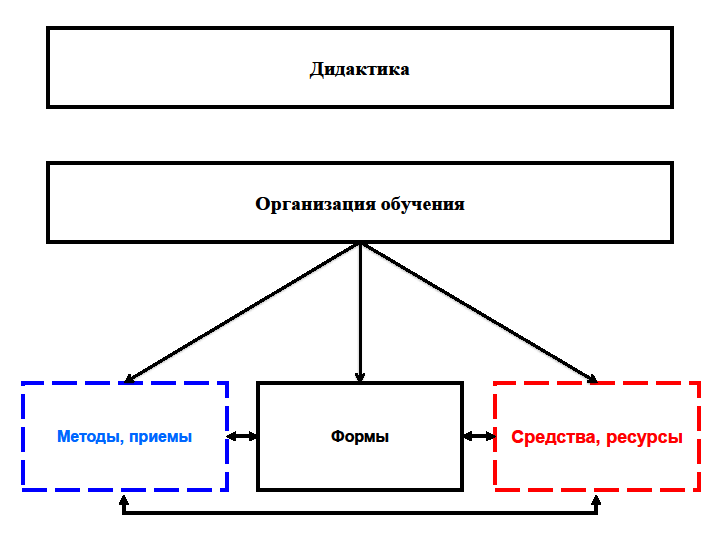 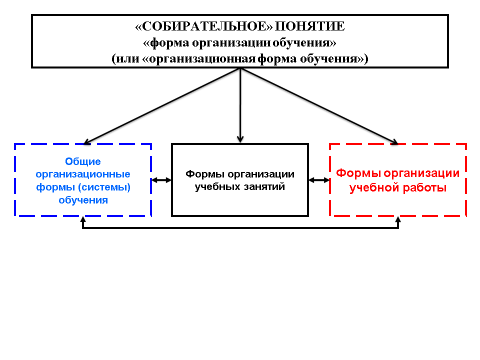 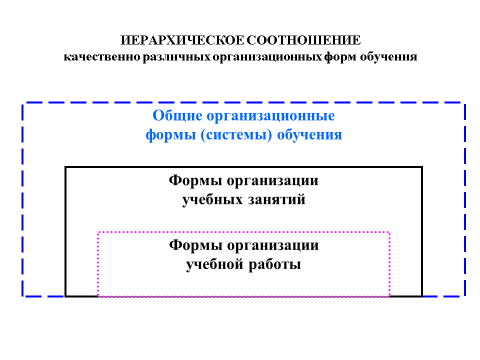 Проектируемая структура эффективного образовательного пространства (среды) 
«МОУ Саргазинская СОШ »4. ПРОГРАММНЫЕ МЕРОПРИЯТИЯ5. Характеристика возможностей реализации Программы развития.Для реализации целей и задач, поставленных в Программе развития на 2016-2020 годы, у МОУ Саргазинская СОШ имеются необходимые возможности:Кадровые.В МОУ Саргазинская СОШ работают 23 педагога, из них аттестованы 22 педагога (96%):Имеют:высшую квалификационную категорию 6 человек(26%);первую квалификационную категорию 11 человек (48%);вторую квалификационную категорию 5 человек (22%).Награждены:Грамотой Министерства образования РФ - 4человека; Грамотой губернатора Челябинской области – 1 человек.  	В школе работает кандидат педагогических наук (учитель физики).Укомплектованность кадрами 100%.Научно-методические.	Непрерывная профессиональная подготовка педагогических кадров. Создание школьной методической службы, в основе которой лежат системно - деятельностный, личностно - ориентированный и интегрированный подходы. Деятельность методической службы направлена на достижение следующих конечных результатов:- повышение качества образовательного процесса;– совершенствование методического мастерства учителей;– формирование в коллективе успешности, сотрудничества;– аттестация педагогов на более высокую квалификационную категорию;– создание банка инновационных идей и технологий.Особое внимание уделяется созданию условий, в которых педагоги могли бы в полной мере реализовать свой потенциал. В связи с этим в школе традиционно осуществляется поиск эффективных направлений, форм и методов методической работы. При составлении плана методической работы приоритетными считаются следующие направления:- повышение квалификации педагогических работников;- аттестация педагогических работников;- обобщение и распространение опыта работы; - методические семинары; - работа с молодыми специалистами; - деятельность методического совета.Материально-технические.Имеется:12 учебных кабинетов.Спортивный зал.Библиотека.Пришкольный участок.Спортивно-оздоровительная зона: спортивная площадка, футбольное поле, волейбольная и баскетбольная площадки, беговая дорожка.Учебная материально-техническая база значительно модернизировалась за счет средств, полученных в результате участия школы в конкурсах, и областной субвенции на выполнение стандартов образования. В школе имеется: Компьютерный класс;Доступ в сеть Интернет;Ноутбук для проведения мероприятий;Музыкальная аппаратура;Фотоаппараты;Цветной принтер;АРМы -202 интерактивные доскиКомпьютеризированы кабинеты административно-управленческого персонала( кабинет директора -1, кабинет зам.директора по УВР и ВР -2, кабинет бухгалтера -1).На базе библиотеки имеется медиатека (около 300 дисков по учебным дисциплинам, также словари, справочники, энциклопедии).Во всех кабинетах новая мебель.Финансовые.Бюджетные и внебюджетные средства, спонсорские средства, целевое финансирование по грантам, проектам.6. Образовательные эффекты реализацииВ результате реализации Программы развития предполагается обеспечить следующие образовательные эффекты:7. Прогноз возможных рисков реализации Программы развития и способы их преодоленияНаименование программыЦелевая комплексная программа развития муниципального общеобразовательного учреждения Саргазинская средняя общеобразовательная школа Сосновского муниципального района Челябинской области «Формирование образовательного пространства (среды) на основе сетевого взаимодействия»Разработчики программыПедагогический коллектив, администрация школы, инициативная группа родителей и обучающихсяИсполнители программыАдминистрация, педагогический коллектив, ученический коллектив, родительская общественность школы, стейкхолдерыКем принята программаСоветом школы Цели и задачи программыЦель: Развитие эффективной образовательной среды в МОУ Саргазинская СОШ за счет реализации многообразного организационного оформления образовательного процесса в условиях консолидация ресурсов субъектов сетевого взаимодействия.Задачи:Обеспечение государственной политики в сфере образования, исполнение законодательства РФ в пределах компетенции школы.Создание модели многообразного организационного оформления образовательного процесса для реализации индивидуальных образовательных траекторий, удовлетворения интересов и способностей обучающихся с учетом возрастных психофизических и личностных особенностей их развития, для их самоопределения и самореализации.Создание системы сетевого взаимодействия МОУ Саргазинская СОШ с различными учреждениями, организациями, группами заинтересованных лиц – стейкхолдерами по важным и перспективным направлениям в силу общего или частичного совпадения их целей и интересов.Повышение качества образования. Совершенствование кадровой политики.Повышение роли школы в духовно-нравственном, патриотическом, гражданско-правовом воспитании детей и подростков. Дальнейшее взаимодействие семьи и школы.Использование новых информационных технологий.Проведение мониторинговых исследований.Организация образовательного процесса в школе по созданию условий, обеспечивающих охрану жизни и здоровья обучающихся.Проведение профилактических мероприятий, направленных на формирование здорового образа жизни участников образовательного процесса.Развитие процессов интеграции общего и дополнительного образования. Создание оптимальных условий для социальной адаптации и реабилитации детей групп педагогической заботы и социально уязвимых детей.Приоритетные направления программы1.Внедрение многообразного организационного оформления образовательного процесса для реализации индивидуальных образовательных траекторий, удовлетворения интересов и способностей обучающихся.2.Организация предпрофильной подготовки обучающихся, обучения по индивидуальным учебным планам в 10-11 классах.3. Развитие государственно-общественного управления школой на основе информационно-коммуникационных технологий.4. Развитие сетевого взаимодействия с другими образовательными организациямиСрок действия программы 2016г - 2020 г.Этапы реализации программы I-й этап – (2016-2017 г.г.) Совершенствование модели развития образования школы, разработка нормативного и методического сопровождения введения ФГОС общего образования I I-й этап – (2017-2019 г. г.)Переход образовательного учреждения в новое качественное состояние с учетом изменяющейся образовательной среды, введение ФГОС III-й этап – (2020 г.) Анализ достигнутых результатов и определение перспектив дальнейшего развития школы. Ожидаемые результатыПереход на ФГОСы;Создание современной электронной информационно-образовательной среды школы;Организация дистанционного обучения обучающихся;Переход на электронный документооборот;Введение электронных журналов и дневников обучающихся;Сохранение и укрепление здоровья обучающихся;Совершенствование МТБ для занятий физкультурой и спортом;Организация здорового питания (ремонт столовой);Совершенствование системы оплаты труда учителей;Заключенные договоры о сетевом взаимодействии с ВУЗами и СУЗами Челябинской областиСтруктура программы1.Введение.2.Информационная справка.3.Концепция развития МОУ Саргазинская СОШ.4.Программные мероприятия.5.Характеристика возможностей реализации Программы развития.6. Образовательные эффекты реализации7. Прогноз возможных рисков реализации Программы развития и способы их преодоленияУровеньКоличество обучающихсяДошкольное образование47Начальное общее образование137Основное общее образование114Среднее общее образование10СтупеньКоличество человекСпортивные секцииПредметные кружкиФакультативыКлубы по месту жительстваСпорт школаНачальная школа7617(22%)37(49%)12(16%)2(2.5.%)16(23%)Основная школа8027(34%)32 (40%)15 (19%)06(7.5%)Средняя школа207(35%)0 (0%)13(65%)04 (20%)Итого176516940224%29%39%23%1%14%СтупеньКоличество человекУспеваемостьС одной «3»Пропуски без причиныНачальная школа76100-637.8%0Основная школа8098 -2812.5%1551Средняя школа20100-2515%1449ПредметКоличество призовых местКоличество победителей% участия уч-ков по предметуРейтингрусский2187%1литература0001биология4365%3технология4218%2русский5320%3литература0017%мхк5133%1информатиканемецкий8028%английский3063%математика1222%2математика0140%1история2230%7общество10543%7право2019%7экономикахимия0029%биология3253%2физкультура2119%2география4139%2физика1175%2Направленность мероприятийКоличество за 1полугодие прошлого годаКоличество за 1полугодие (2015-2016)Спортивно-оздоровительные(8)(10)День здоровья.Общешкольное мероприятие в рамках месячника безопасности движения «Я водитель велосипеда» для 1-7кл.Школьный турнир по мини-футболу Осенний кросс 1-11кл.Первенство по лёгкой атлетике 1-11кл Лёгкая атлетика(район)Школьные соревнования по баскетболу 5-11кл. Районный турнир по баскетболуРайонный спортивный марафонНовогодний стартинЭкскурсионные мероприятия10(15)Конкурсы школьные(3)(5)(Мой первый фильм), (конкурс газет к празднику осени) (конкурс Новогодней открытки)Конкурсы районные(10)(7)1.ОБР Районный конкурс«МОДЕЛЕЙ ВОСПИТАТЕЛЬНЫХ СИСТЕМ»2. Районный конкурсТРУДОВЫХ БРИГАД 3.Районный конкурс «Отечество»4. конкурс сочинений и рисунков к дню матери5. Школьный чемпионат Сосновского р-на по ИНТЕЛЛЕКТУАЛЬНЫМ ИГРАМ6.Районный спортивный марафон7.конкурс школьных СМИ посвящённых дню материКонкурсы областные(5)(2)Областной конкурс рисунка «Воинская слава России»9 региональный открытый фестиваль экспедиционных отрядовЭстетические, тематические, общешкольные КТД4(6)1линейка 1сент. 2. концерт к дню учителя3. праздник осени4 Конкурс «Мой первый фильм»5. Новогодний утренник6Новогодний бал 8-11клТрудовые, шефские(5) + генеральные уборки в четвертях(7) + генеральные уборки в четвертяхТрудовые десанты в поселенииТрудовые десанты на пришкольной территорииТрудовые шефские десанты у памятника ВОВОформление информационных стендов к мероприятиям праздникам.1.Всемирному дню футбола2. Многонациональная семья Урала3. Конкурс плакатов по профилактике СПИД.№ТемаСрок проведения1.«Анализ работы школы в период летних каникул»  «Анализ работы общешкольного комитета»«Анализ ВР школы за прошлый год»21 сентябрь2.«Профилактика нарушений законности, противодействие вовлечению подростков в наркозависимость»2 ноябрь№Мероприятие1Установка противопожарной сигнализации2Установка тревожной кнопки3Установка системы охраны4Установка дополнительного видеонаблюдения5Установка шлагбаумовОстановочные комплексы – 2 штРазворотные площадкиНаименование направления расходования средствСумма (тыс. руб.)в том числе:Спортивное100,00Компьютерное оборудование85,00Оборудование для школьных столовых50,00Развитие школьной инфраструктуры, всего:30,00в том числе:Текущий ремонт с целью обеспечения выполнения требований к санитарно-бытовым условиям и охране здоровья обучающихся30,00Повышение квалификации и переподготовки руководителей общеобразовательных учреждений и учителей 20,00в том числе:Увеличения пропускной способности и оплата интернет - трафика12.00Обновление программного обеспечения30.00Приобретение электронных образовательных ресурсов15.00Наименование мероприятия в МОУ Саргазинская СОШучастникиОжидаемые результаты1.Создание условий для непрерывного повышения профессионального мастерства педагогов1.Создание условий для непрерывного повышения профессионального мастерства педагогов1.Создание условий для непрерывного повышения профессионального мастерства педагоговОзнакомление с Программы развитияАдминистрация школыОбсуждение на педагогическом совете комплекса мер по реализации Проведение совещания педагогического коллектива по изучению, обсуждению и планированию работы Директор школыПлан мероприятий Участие педагогов МОУ в инновационной работеУчителя-предметникиСборник программ, поурочных разработок Размещение на официальном сайте Администрация школыСоздание нормативно-правовой базы, обеспечивающей реализацию Программы развития Администрация школыАнализ работы и корректировка План работы по реализации Программы развития (локальные акты, регламентирующие деятельность школы; образовательные программы факультативов, направленных на углубленное изучение предметов естественно-математического цикла; дополнительные образовательные программы (секций, кружков; корректировка программы КПК учителей).Привлечение специалистов ВУЗов и СУЗов в рамках сетевого договора Администрация школыРешение проблемы с обеспечением высококвалифицированными педагогическими кадрами по физике, технологииКорректировка Программы развития Администрация школыНаличие индикативных показателей Внесение изменений в образовательные программы начального общего, основного общего и среднего общего образования школы Администрация школыНаличие дополнительных критериев, используемых при независимой оценке качества деятельности школыПроведение научно –педагогической конференции по обмену опытом. Публикация своего передового опыта в СМИ, на школьном, муниципальном и региональном уровняхУчителя -предметникиПоложительная динамика числа педагогов, охваченных повышением квалификации по программам стажировокМероприятия для педагогов: 1.Круглые столы по темам:- «Наша новая школа: результат не завтра, а сегодня»;- «Проект ТЕМП-требование времени»;- «Знание. Выбор. ЕГЭ» и др.3.Участие в районном семинаре по теме «Профессиональная социализация обучающихся в социальном партнерстве».4. Семинары с классными руководителями общеобразовательных учреждений по темам:- «Организация работы по изучению профессиональных намерений учащихся выпускных классов»;- «Школа – центр образования в сельской территории» и др.Администрация школы, учителя-предметникиДоля педагогов школы, которые вовлечены в реализацию инновационных проектов технологической и естественно-математической направленности Взаимодействие школы с социальными партнерами (воинская часть, ООО Люкс-вода) по организации профориентационной деятельностиСоздание и реализация персонифицированных программ повышения квалификации педагогов.Классные руководителиПерсонифицированная программа КПК учителейСоздание интернет страниц на сайте школы и образовательных порталах.Учителя-предметникиВовлечение педагогов в блогерское сообщество, обмен опытом2.Создание мотивационных условий для вовлечения субъектов образовательных отношений в процесс развития 2.Создание мотивационных условий для вовлечения субъектов образовательных отношений в процесс развития 2.Создание мотивационных условий для вовлечения субъектов образовательных отношений в процесс развития Информирование родителей и общественность о внедрении инноваций в образовательный процесс Администрация школы, учителя -предметникиПопуляризация инновационной системыПроведение тематических родительских собраний Администрация школы, учителя -предметникиИнформационные материалы о возможностях построении профессиональной карьеры на официальном сайте школы, буклеты о деятельности профессиональных образовательных организаций, существующих на территории Челябинской областиВнесение изменений в Положение о стимулирующих выплатах в части поощрения педагогов, добивающихся высоких показателей в обучении и воспитанииАдминистрация школыМатериальная заинтересованность педагогов Выдвижение кандидатур на отраслевые награды из числа педагогов, добивающихся высоких показателей в обучении и воспитанииАдминистрация школыСтимулирование педагогических работниковВыделение дополнительных часов в учебном плане школы в 5-11 классах на предметы естественно-научного и математического циклов для расширенного изучения программного материала (с учётом запросов обучающихся и родителей).Администрация школыУглубленное изучение предметов технологического и естественно-математического циклаРазработка новых организационных форм обучения отвечающим запросам сетевого взаимодействияАдминистрация школы, учителя -предметникиНаличие тематических практикоориентированных проектов по предметам для детейВведение факультативов и элективных курсов по предметам естественно-научного и математического цикловАдминистрация школыУглубленное изучение предметов технологического и естественно-математического циклаПосещение предметных лабораторий ЮУрГГПУ естественно-математической направленностиПреподаватели ЮУрГГПУУглубленное изучение предметов технологического и естественно-математического циклаМотивация выпускников основной школы на выбор профильных предметов для сдачи ОГЭ. Мотивация выпускников средней полной школы на выбор профильных предметов для сдачи ЕГЭАдминистрация школы, учителя -предметникиПрофориентационная работа.Подготовка и организация обучающихся 5-11 классов для участия в школьном, муниципальном и региональном этапах Всероссийской олимпиады школьников учителя -предметникиПортфолио учащегося. Привлечение внимание ВУЗов к выпускникам школыОрганизация предметных декад в образовательных учрежденияхучителя -предметникиПоложительная динамика числа участников олимпиад и конкурсов по предметам, выставок технического творчества, конкурсов профессионального мастерства и т.д.Тестирование (добровольное) по тестам - аналогам ГИА-9, ГИА-11 Администрация школы, учителя -предметникиПоложительная динамика числа выпускников, выбравших предметы: физика, химия, биология, информатика для прохождения ГИА, от общего количества выпускников Разработка методических рекомендаций, направленных на совершенствование работы с детьми с особыми образовательными потребностями (с «отстающими» обучающимися по математике, детьми с ОВЗ, «одаренными детьми»)Администрация школы, учителя -предметники.Положительная динамика педагогов, реализующих программы внеурочной деятельности для детей с особыми образовательными потребностями Организация экскурсий на промышленныепредприятия Челябинской областиПедагогический коллективСборник проектов учащихсяРегистрация на интернет ресурсах. Учителя -предметникиРабота с демо-версиямиВнеклассная работа с обучающимися по развитию интеллектуальных способностей (участие в дистанционных интернет-олимпиадах, олимпиадах, конкурсах, проектах)Администрация школы, учителя -предметникиУвеличение охвата обучающихся - участников дистанционных олимпиад, конкурсов, конференций по математике, биологии, химии, физике и информатике.Проведение военно-спортивных мероприятий на базе воинской части п. Саргазы.Учитель ОБЖИнструктор ВЧЗнакомство с техническими характеристиками военной техники и оружия.3. Создание эффективной образовательной среды 3. Создание эффективной образовательной среды 3. Создание эффективной образовательной среды Заключение сетевого договора ВУЗами и СУЗами Челябинской области Администрация школыДоговоры сетевого взаимодействияОснащение кабинетов школы учебным и демонстрационным оборудованием, учебной литературой по специальным дисциплинамАдминистрация школыПополнение материально-технической базыСоздание мастерских по предмету «Технология», отвечающих современным требованиямАдминистрация школыПополнение материально-технической базы(капитальный ремонт).Поощрение лучших учащихся и педагогов школы.Привлечение внебюджетных средств и спонсорской помощи для развития инновационной инфраструктурыАдминистрация Саргазинского сельского поселения.Администрация школы и социальные партнерыПодведение итогов конкурс портфолио учащихся и учителей « Ученик года»«Мастер своего дела»Активизация участия в НОУ совместно с СУЗами и ВУЗамиАдминистрация школы и социальные партнерыУвеличение доли учащихся ,принимающих участие в НОУ, олимпиадах и конкурсах по предметам технической и естественно-научной направленности.4.Создание модели индивидуальной траектории развития учащихся 4.Создание модели индивидуальной траектории развития учащихся 4.Создание модели индивидуальной траектории развития учащихся  - Разработка методов и приемов, стимулирующих ученика к раскрытию своей индивидуальности и уважительному отношению к индивидуальности других детей в классе;Признание учащимся права самостоятельного выбора в стремлении реализации индивидуальных потребностей..учителя –предметникиклассные руководителиПравильная оценка своих возможностей.- подготовка специальных психолого-педагогических методов и средств для сбора и анализа данных об индивидуальном развитии каждого учащегося, его индивидуальной траектории учения;- реализация практики индивидуального подхода к обучению каждого ребенка в классе; - обеспечение возможности для каждого ученика двигаться по своей ИТР, учиться на основе личной активности, своих индивидуальных интересов и потребностей.Организация вариативности обученияРабота с учебным планом Анализ результатов школьного, муниципального, регионального этапов всероссийской олимпиады школьников (ВсОШ) Администрация школы, учителя -предметникиПоложительная динамика числа обучающихся, ставших призерами и (или) победителями олимпиад на различных уровняхИспользование материально-технической базы ВУЗов в рамках сетевого договораАдминистрация школы, учителя -предметникиУлучшение практической направленности предметов Математика", "Физика", "Химия", "Информатика", "Технология", "Биология" Мониторинг качества образования Администрация школы, учителя -предметникиРазмещение на сайте результатов мониторингаПрофориентация выпускников 9-11 классов на поступление в учреждения среднего профессионального образования и высшего образования Администрация школы, классные руководителиУспешное поступление выпускников в ВУЗы Мониторинг определения выпускников 9,11 классов, связавших свой профессиональный путь с технологическим и естественно-математическим образованием и размещение результатов в отчёте самообследования школыАдминистрация школы, классные руководителиРазмещение на официальном сайте школы результата мониторинга в отчете самообследования школыИнформирование выпускников 9-11 классов о потребностях промышленных предприятий и организаций региона в инженерных и рабочих кадрахАдминистрация школы, классные руководителиКлассные часы, экскурсии, встреча с специалистами -технологического профиляМониторинг эффективности реализации комплекса мер, направленных на реализацию образовательного проекта «ТЕМП»Администрация школыИнформационные материалы о реализации естественно-математического и технологического образования в рамках проекта "ТЕМП" Содействие администрации школы в целевом направлении по профессиональным вакансиям Саргазинского поселения.Администрация школы, поселения, района.Целевые направления выпускников школына уровне ученикаформирование универсальных учебных действий;раскрытие творческого и исследовательского потенциала;успешная социализация.на уровне родителейреализация социальных ожиданий к деятельности школына уровне учителяповышение уровня профессионализма;инициирование творческой и профессиональной активности;раскрытие творческого потенциала личности педагога;обогащение спектра используемых педагогических технологий;улучшение условий труда и формирование благоприятного микроклимата для реализации индивидуальной направленности педагога;возможность интерактивного взаимодействия с коллегами других ОУна уровне образовательной организацииповышение результативности образовательного процесса;востребованность выпускников на рынке труда и профессиональная успешность учителей;достижение качественно нового уровня дифференциации и индивидуализации образовательного процесса;обогащение образовательной ресурсов школы;расширение сетевых партнеров для эффективного использования ресурсных возможностей сетевого взаимодействиядля педагогического сообществаразвитие сетевого взаимодействия профессиональных педагогических сообществ;активизация креативности кадрового потенциала, мобильности педагогического сообщества;обогащение спектра технологий, обеспечивающих профессиональный и личностный рост педагогов;актуализация готовности учителей к научно-методической и экспериментальной деятельности, формирование моделей инновационной работыдля системы образования района и регионарасширение сети школ, реализующих сетевое взаимодействие;актуализация и развитие научно-практического взаимодействия высшей и средней общеобразовательной школы;реализация устойчивых связей и взаимодействия образовательных учреждений с другими учреждениями;расширение круга заинтересованных лиц в развитии системы образования;удовлетворенность вузов, расположенных на территории региона уровнем подготовки выпускников школыВозможные риски реализации ПроектаСпособы преодоления рисковНеготовность педагогов к работе в новых условиях (консерватизм и инертность мышления педагогов, отсутствие внешней и внутренней мотивации, возрастной барьер, тревога за свое профессиональное будущее)Разъяснительная работа с использованием различных методов и способов формирования понимания сути инновационных изменений. Проведение семинаров, круглых столов, индивидуальных консультацийБизнес-риски, связанные с финансовой поддержкойПредусмотреть в смете расходов выделение средств на развитие инновационного потенциала. Привлечение внебюджетных средствНеготовность обучающихся учиться в индивидуальном темпе по индивидуальным образовательным программам вследствие перегрузкиРабота психолога с обучающимися по осознанному выбору предметной направленности. Возможность использования обучения в форме семейного образованияСлабая координация действий участников сетевого взаимодействияКорректировка хода реализации на основе проблемно – ориентированного анализа и включение изменений в ежегодные планы деятельности школы и планы реализации сетевого взаимодействияНедостаточный уровень профессиональной подготовки педагогических работников в вопросах формирования метапредметных и ключевых компетентностей, УУД.Система непрерывного профессионального образования (очные и дистанционные курсы ПК, семинары, вебинары и т.д), обеспечивающие каждому педагогу возможность формирования восходящей траектории на основе компетентностного и метапредметного подхода к образованию